Minskade ekonomiska klyftor mellan barnfamiljerEnligt FN:s barnkonvention har alla barn har rätt till en skälig levnadsstandard. Forskning har visat att det finns ett tydligt samband mellan barns materiella välfärd och tillgång till andra rättigheter, t.ex. utbildning samt fysisk och psykisk hälsa. Att förbättra villkoren för de ekonomiskt mest utsatta barnen kan alltså få positiva effekter på långt fler områden än de ekonomiska. 	Barnfattigdom förekommer främst i hem där föräldrarna är arbetslösa, deltidsarbetande, lågavlönade eller där det finns en missbruksproblematik. Ur ett barnperspektiv är det allvarligt att andelen barnhushåll med låg ekonomisk standard ökar eftersom det innebär risk för både sociala och ekonomiska problem. Både självförtroende och framtidstro kan minska hos barn som upplever att det är stor skillnad mellan vad de själva har för möjligheter och vad andra barn kan göra.	Den begränsade behörighet Åland har på skatteområdet försvårar starkt möjligheterna att göra något för att åtgärda problemet. ÅSUB:s utredning ”Ekonomisk utsatthet och social trygghet på Åland (2007:5)” visar dock att 45 % av alla ensamförsörjare med hemmavarande barn under 18 år på Åland vid tidpunkten låg under den relativa fattigdomsgränsen innan skattefria transfereringar. Således kan man dra slutsatsen att en majoritet av de allra fattigaste barnen sannolikt lever med en ensamstående förälder och att en höjning av barnbidragets ensamförsörjartillägg följaktligen skulle ha en direkt positiv effekt.	Under 00-talet var dessutom de flesta ensamstående med barn kvinnor – fyra av fem eller hela 80,2 %. Inte minst mot bakgrund av att kvinnor fortsättningsvis tyvärr har lägre lön än män motiveras åtgärden av jämställdhetspolitiska skäl.FÖRSLAGMoment: 41010 Övriga sociala uppgifter, överföringar (F)
Sida: 152Ändring av anslag: anslaget ökas med 450 000 €Momentmotivering: Föreslås att motiveringen ges följande tillägg: ”Under början av året förs ett lagförslag till lagtinget om att fördubbla ensamförsörjartilläggets storlek.”Mariehamn den 13 november 2017Axel Jonsson			Brage Eklund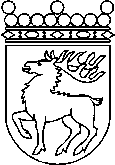 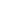 Ålands lagtingBUDGETMOTION nr 25/2017-2018BUDGETMOTION nr 25/2017-2018Lagtingsledamot DatumAxel Jonsson m.fl.2017-11-13Till Ålands lagtingTill Ålands lagtingTill Ålands lagtingTill Ålands lagtingTill Ålands lagting